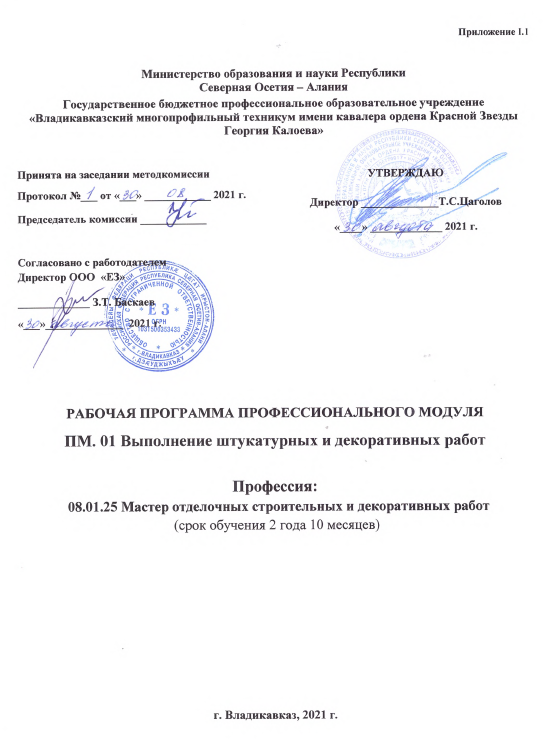 Приложение I.1Министерство образования и науки РеспубликиСеверная Осетия – АланияГосударственное бюджетное профессиональное образовательное учреждение«Владикавказский многопрофильный техникум имени кавалера ордена Красной Звезды Георгия Калоева»РАБОЧАЯ ПРОГРАММА ПРОФЕССИОНАЛЬНОГО МОДУЛЯПМ. 01 Выполнение штукатурных и декоративных работ Профессия: 08.01.25 Мастер отделочных строительных и декоративных работ (срок обучения 2 года 10 месяцев)г. Владикавказ, 2021 г.	Рабочая программа профессионального модуля разработана на основе примерной программы, зарегистрированной в государственном реестре примерных основных образовательных программ 31.03.2017 г. под номером 08.01.25-170331 и Федерального государственного образовательного стандарта среднего профессионального образования по профессии 08.01.25 Мастер отделочных строительных и декоративных работ, входящей в состав укрупненной группы профессий 08.00.00 Техника и технологии строительстваОрганизация -  разработчик:Государственное бюджетное профессиональное образовательное учреждение «Владикавказский многопрофильный техникум имени кавалера ордена Красной Звезды Георгия Калоева» г. Владикавказа РСО – Алания.Разработчики:Дзугкоева Нина Владимировна, преподаватель ГБПОУ ВМТ им. Г. Калоева г. Владикавказа РСО - АланияРазработчики от работодателей:Баскаев Заурбек Таймуразович, директор ООО «ЕЗ»СОДЕРЖАНИЕОБЩАЯ ХАРАКТЕРИСТИКА РАБОЧЕЙ ПРОГРАММЫПРОФЕССИОНАЛЬНОГО МОДУЛЯПМ.01 Выполнение штукатурных и декоративных работ1.1. Область применения рабочей программыРабочая программа профессионального модуля является частью основной образовательной программы в соответствии с ФГОС СПО 08.01.25 Мастер отделочных строительных и декоративных работ.1.2. Цель и планируемые результаты освоения профессионального модуля В результате изучения профессионального модуля студент должен освоить основной вид деятельности «Выполнение штукатурных и декоративных работ» и соответствующие ему профессиональные компетенции:1.2.1. Перечень общих компетенций1.2.2. Перечень профессиональных компетенцийВ результате освоения профессионального модуля студент должен:1.3. Количество часов, отводимое на освоение профессионального модуляВсего часов – 662 часа,Из них на освоение МДК - 194часа,На практики:Учебную -  252часа,Производственную - 216 часов.СТРУКТУРА И СОДЕРЖАНИЕ ПРОФЕССИОНАЛЬНОГО МОДУЛЯ2.1. Структура профессионального модуля ПМ. 01 Выполнение штукатурных и декоративных работ 2.2. Тематический план и содержание профессионального модуля ПМ 01 «Выполнение штукатурных и декоративных работ»3. УСЛОВИЯ РЕАЛИЗАЦИИ ПРОГРАММЫ ПРОФЕССИОНАЛЬНОГО МОДУЛЯ3.1. Для реализации программы профессионального модуля должны быть предусмотрены следующие специальные помещения:кабинет «Основ технологии отделочных строительных работ и декоративно-художественных работ», оснащенный оборудованием:рабочее место преподавателя;ученические столы и стулья;маркерная доска;учебная, справочная и нормативная литература;образцы строительных материалов и изделий;стенд «Квалификационные характеристики»;стенд «Современные материалы и технологии»;стенд «Инструменты. Приспособления»; ручные инструменты, приспособления для отделочных строительных работ;оснащенный техническими средствами обучения: персональный компьютер с лицензионным программным обеспечением;мультимедийный проектор.Лаборатории «Материаловедения»оснащенная в соответствии с п. 6.1.2.1. Обязательной программы по профессии08.01.25 Мастер отделочных строительных и декоративных работ.Мастерская «Штукатурных и декоративных работ», оснащенная в соответствии с п. 6.1.2.2. Рабочей программы по профессии 08.01.25 Мастер отделочных строительных и декоративных работ.Оснащенные базы практики, в соответствии с п. 6.1.2.3 Обязательной программы по профессии 08.01.25 Мастер отделочных строительных и декоративных работ.3.2. Информационное обеспечение реализации программыДля реализации программы библиотечный фонд образовательной организации должен иметь печатные и/или электронные образовательные и информационные ресурсы, рекомендуемые для использования в образовательном процессе.3.2.1. ПечатныеизданияСНиП 3.04.01-87 Изоляционные и отделочные покрытияЧерноус Г. Г.Технология штукатурных работ: учебник / Г. Г. Черноус- М.: Издательский центр «Академия», 2016. - 240 с.Буданов Б.А.Технология монтажа каркасно-обшивных конструкций: учебник для нач. проф. образования / Б.А.Буданов, В. В.Поплавский. — М.: Издательский центр «Академия», 2017. - 176 с.Елизарова В.А. Технология монтажа каркасно-обшивных конструкций. Практикум. Учебное пособие/ В.А. Елизарова. - М.: Издательский центр «Академия», 2015. - 192 с.СНиП III-4-80. Техника безопасности в строительстве.СП 12-135-2003 Безопасность труда в строительстве. Отраслевые типовые инструкции по охране труда.Парикова Е.В. Материаловедение (сухое строительство): учебник для нач.проф.образования / Е.В. Парикова, Г.Н. Фомичева, В.А. Елизарова. - М.: Издательский центр «Академия», 2018. - 304 с.Материаловедение. Отделочные работы: учебник для нач.проф. образования / В.А. Смирнов, Б.А. Ефимов, О.В. Кульков. - 2-е изд., перераб. - М.: Издательский центр «Академия», 2012. - 368 с.Петрова И.В. Общая технология отделочных строительных работ. Учебное пособие для начального профессионального образования / И.В. Петрова. - М.: Издательский центр «Академия», 2018. - 192 с.4. Контроль и оценка результатов освоения профессионального модуляПринята на заседании методкомиссииПротокол №___ от «___» ____________ 2021 г.Председатель комиссии ____________      Согласовано с работодателемДиректор ООО  «ЕЗ»                                             _____________ З.Т. Баскаев«___»______________  2021 г.УТВЕРЖДАЮДиректор ______________Т.С.Цаголов«____» _____________ 2021 г.1. ОБЩАЯ ХАРАКТЕРИСТИКА РАБОЧЕЙ ПРОГРАММЫ ПРОФЕССИОНАЛЬНОГО МОДУЛЯ42. СТРУКТУРА И СОДЕРЖАНИЕ ПРОФЕССИОНАЛЬНОГО МОДУЛЯ83. УСЛОВИЯ РЕАЛИЗАЦИИ ПРОГРАММЫ ПРОФЕССИОНАЛЬНОГО МОДУЛЯ 214. КОНТРОЛЬ И ОЦЕНКА РЕЗУЛЬТАТОВ ОСВОЕНИЯ ПРОФЕССИОНАЛЬНОГО МОДУЛЯ23КодНаименование общих компетенцийОК 01.Выбирать способы решения задач профессиональной деятельности, применительно к различным контекстам.ОК 02.Осуществлять поиск, анализ и интерпретацию информации, необходимой для выполнения задач профессиональной деятельности.ОК 03.Планировать и реализовывать собственное профессиональное и личностное развитие.ОК 04.Работать в коллективе и команде, эффективно взаимодействовать с коллегами, руководством, клиентами.ОК 05.Осуществлять устную и письменную коммуникацию на государственном языке с учетом особенностей социального и культурного контекста.ОК 06.Проявлять гражданско-патриотическую позицию, демонстрировать осознанное поведение на основе традиционных общечеловеческих ценностей, применять стандарты антикоррупционного поведения.ОК 07.Содействовать сохранению окружающей среды, ресурсосбережению, эффективно действовать в чрезвычайных ситуациях.ОК 08.Использовать средства физической культуры для сохранения и укрепления здоровья в процессе профессиональной деятельности и поддержания необходимого уровня физической подготовленности.ОК 09.Использовать информационные технологии в профессиональной деятельности.ОК 10.Пользоваться профессиональной документацией на государственном и иностранном языках.ОК 11.Использовать знания по финансовой грамотности, планировать предпринимательскую деятельность в профессиональной сфере.КодНаименование видов деятельности и профессиональных компетенцийВД 1Выполнение штукатурных работПК 1.1.Выполнять подготовительные работы, включающие в себя: организацию рабочего места, выбор инструментов, приспособлений, подбор и расчет материалов, приготовление растворов, необходимых для выполнения работ при производстве штукатурных и декоративных работ в соответствии с заданием и требованиями охраны труда, техники безопасности, пожарной безопасности и охраны окружающей среды.ПК 1.2. Выполнять обычные и декоративные штукатурные растворы, и смеси в соответствии с установленной рецептурой, безопасными условиями труда и охраной окружающей среды.ПК 1.3. Производить оштукатуривание поверхностей различной степени сложности вручную и механизированным способом с соблюдением технологической последовательности выполнения операций и безопасных условий труда.ПК 1.4. Выполнять декоративную штукатурку на различных поверхностях и архитектурно-конструктивных элементах в соответствии с технологическим заданием и безопасными условиями труда.ПК 1.5. Выполнять ремонт оштукатуренных поверхностей с соблюдением технологической последовательности выполнения операций и безопасных условий труда.ПК 1.6. Устраивать наливные стяжки полов с соблюдением технологической последовательности выполнения операций и безопасных условий труда.ПК 1.7. Производить монтаж и ремонт систем фасадных теплоизоляционных композиционных с соблюдением технологической последовательности выполнения операций и безопасных условий труда.Иметь практический опытПодготовка рабочих мест, оборудования, материалов и инструментов для выполнения штукатурных и декоративных работ в соответствии с инструкциями и регламентами.Выполнение подготовительных работ, подготовка оснований и поверхностей под штукатурку, приготовление штукатурных и декоративных растворов и смесей, выполнение оштукатуривания поверхностей различной степени сложности и их ремонт.Устройства наливных стяжек полов и оснований под полыТранспортировки и складирования компонентов растворов и сухих строительных смесей для наливных стяжек половУстройства фасадных, теплоизоляционных, композиционных систем и их ремонтУстановки строительных лесов и подмостей Транспортировки и складирования штукатурных и штукатурно-клеевых смесей.уметьОрганизовывать подготовку рабочих мест, оборудования, материалов для выполнения штукатурных и декоративных работ в соответствии с инструкциями и регламентами.Пользоваться установленной технической документацией.Производить дозировку компонентов штукатурных растворов и сухих строительных смесей в соответствии с заданной рецептуройВыполнять подготовительные работы, осуществлять производство работ и ремонт штукатурных и декоративных покрытий, наливных стяжек полов и систем фасадных теплоизоляционных композиционныхДиагностировать состояние и степень повреждения ремонтируемой штукатурки, в том числе при ремонте старинных зданий, сооружений и памятников архитектуры;применять электрифицированное и ручное оборудование и инструмент;применять средства индивидуальной защитыТранспортировать и складировать компоненты растворов и сухие строительные смеси для наливных стяжек полаМонтировать конструкции строительных лесов и подмостей;применять средства индивидуальной защитыТранспортировать и складировать компоненты штукатурных и штукатурно-клеевых смесей.знатьТребований инструкций и регламентов к организации и подготовке рабочих мест, оборудования, материалов и инструментов для выполнения штукатурных и декоративных работ;Технологической последовательности выполнения подготовки, производства работ и ремонта штукатурных и декоративных покрытий, наливных стяжек полов и систем фасадных теплоизоляционных композиционных;Составы штукатурных, декоративных и растворов специального назначения и способы дозирования их компонентов;Методика диагностики состояния поврежденной поверхности;Способы покрытия штукатуркой поверхностей при ремонте старинных зданий, сооружений и памятников архитектуры;Назначение и правила применения используемого инструмента и приспособлений;Правила применения средств индивидуальной защиты;Правила транспортировки, складирования и хранения компонентов растворов и сухих строительных смесей для наливных стяжек пола;Правила транспортировки, складирования и хранения компонентов штукатурных и штукатурно-клеевых смесей.Коды профессиональных общих компетенцийНаименования разделов профессионального модуляСуммарныйобъем нагрузки, час.Занятия во взаимодействии с преподавателем, час.Занятия во взаимодействии с преподавателем, час.Занятия во взаимодействии с преподавателем, час.Занятия во взаимодействии с преподавателем, час.Занятия во взаимодействии с преподавателем, час.Занятия во взаимодействии с преподавателем, час.Занятия во взаимодействии с преподавателем, час.Занятия во взаимодействии с преподавателем, час.СамостоятельнаяработаКоды профессиональных общих компетенцийНаименования разделов профессионального модуляСуммарныйобъем нагрузки, час.Обучение по МДК, в час.Обучение по МДК, в час.Обучение по МДК, в час.Обучение по МДК, в час.Обучение по МДК, в час.Обучение по МДК, в час.ПрактикиПрактикиСамостоятельнаяработаКоды профессиональных общих компетенцийНаименования разделов профессионального модуляСуммарныйобъем нагрузки, час.ВсегоЛабораторных и практических занятийЛабораторных и практических занятийКурсовых работ (проектов)Курсовых работ (проектов)Курсовых работ (проектов)УчебнаяПроизводственная (если предусмотрена рассредоточенная практика)Самостоятельнаяработа123455666789ПК 1.1 –ПК 1.5ОК 1 -11Раздел 1. Выполнение штукатурных и декоративных работ3581424040---108108*ПК 1.6ОК 1 -11Раздел 2. Устройство наливных стяжек пола1012966---72*ПК 1.7ОК 1 -11Раздел 3. Монтаж систем фасадных теплоизоляционных композиционных (СФТК)2032366***72108*Производственная практика, часов 216216*Всего:6621941945252*252252216*Наименование разделов и тем профессионального модуля (ПМ), междисциплинарных курсов (МДК)Содержание учебного материала,лабораторные работы и практические занятия, внеаудиторная (самостоятельная) учебная работа обучающихсяСодержание учебного материала,лабораторные работы и практические занятия, внеаудиторная (самостоятельная) учебная работа обучающихсяОбъемчасов1223Раздел 1. Выполнение штукатурных и декоративных работ. Раздел 1. Выполнение штукатурных и декоративных работ. Раздел 1. Выполнение штукатурных и декоративных работ. 358МДК 01.01. Технология штукатурных и декоративных работ.МДК 01.01. Технология штукатурных и декоративных работ.МДК 01.01. Технология штукатурных и декоративных работ.142Тема 1.1. Технология подготовки различных поверхностей.Тема 1.1. Технология подготовки различных поверхностей.Содержание10Тема 1.1. Технология подготовки различных поверхностей.Тема 1.1. Технология подготовки различных поверхностей.1. Виды и характеристика поверхностей, подлежащих оштукатуриванию. Требования  СНиП 3.04.01-87 «Изоляционные и отделочные покрытия».1Тема 1.1. Технология подготовки различных поверхностей.Тема 1.1. Технология подготовки различных поверхностей.2. Подготовка кирпичных, бетонных и других камневидных поверхностей под оштукатуривание.1Тема 1.1. Технология подготовки различных поверхностей.Тема 1.1. Технология подготовки различных поверхностей.3. Подготовка деревянных поверхностей.1Тема 1.1. Технология подготовки различных поверхностей.Тема 1.1. Технология подготовки различных поверхностей.4. Подготовка разнородных поверхностей под оштукатуривание.1Тема 1.1. Технология подготовки различных поверхностей.Тема 1.1. Технология подготовки различных поверхностей.5. Подмазка мест примыкания к стенам наличников и плинтусов.1Тема 1.1. Технология подготовки различных поверхностей.Тема 1.1. Технология подготовки различных поверхностей.6. Способы провешивания поверхностей.1Тема 1.1. Технология подготовки различных поверхностей.Тема 1.1. Технология подготовки различных поверхностей.7. Наименование, назначение и правила применения инструмента, приспособления и инвентаря для подготовки поверхностей.1Тема 1.1. Технология подготовки различных поверхностей.Тема 1.1. Технология подготовки различных поверхностей.8. Виды материалов, применяемых при подготовке поверхностей под оштукатуривание.1Тема 1.1. Технология подготовки различных поверхностей.Тема 1.1. Технология подготовки различных поверхностей.9. Организация труда на рабочем месте.1Тема 1.1. Технология подготовки различных поверхностей.Тема 1.1. Технология подготовки различных поверхностей.10. Техника безопасности при подготовке поверхностей под штукатурку.1Тема 1.1. Технология подготовки различных поверхностей.Тема 1.1. Технология подготовки различных поверхностей.Тематика практических занятий2Тема 1.1. Технология подготовки различных поверхностей.Тема 1.1. Технология подготовки различных поверхностей.1. «Составление таблицы применяемых инструментов, приспособлений, инвентаря для подготовки поверхностей под штукатурку».1Тема 1.1. Технология подготовки различных поверхностей.Тема 1.1. Технология подготовки различных поверхностей.2. «Построение схемы организации рабочего места при подготовке поверхностей под оштукатуривание».1Тема 1.2. Виды и свойства материалов, применяемых при производстве штукатурных работ.Тема 1.2. Виды и свойства материалов, применяемых при производстве штукатурных работ.Содержание7Тема 1.2. Виды и свойства материалов, применяемых при производстве штукатурных работ.Тема 1.2. Виды и свойства материалов, применяемых при производстве штукатурных работ.1. Виды и свойства растворных смесей.1Тема 1.2. Виды и свойства материалов, применяемых при производстве штукатурных работ.Тема 1.2. Виды и свойства материалов, применяемых при производстве штукатурных работ.2. Виды и свойства строительных растворов.1Тема 1.2. Виды и свойства материалов, применяемых при производстве штукатурных работ.Тема 1.2. Виды и свойства материалов, применяемых при производстве штукатурных работ.3. Виды, назначение, составы растворов для устройства обычных штукатурок.1Тема 1.2. Виды и свойства материалов, применяемых при производстве штукатурных работ.Тема 1.2. Виды и свойства материалов, применяемых при производстве штукатурных работ.4. Приготовление растворов и сухих смесей обычных растворов по заданному составу.1Тема 1.2. Виды и свойства материалов, применяемых при производстве штукатурных работ.Тема 1.2. Виды и свойства материалов, применяемых при производстве штукатурных работ.5. Виды и свойства замедлителей и ускорителей схватывания.1Тема 1.2. Виды и свойства материалов, применяемых при производстве штукатурных работ.Тема 1.2. Виды и свойства материалов, применяемых при производстве штукатурных работ.6. Виды, назначения, составы и способы приготовления растворов из готовых сухих смесей.1Тема 1.2. Виды и свойства материалов, применяемых при производстве штукатурных работ.Тема 1.2. Виды и свойства материалов, применяемых при производстве штукатурных работ.7. Техника безопасности при приготовлении растворов.1Тема 1.2. Виды и свойства материалов, применяемых при производстве штукатурных работ.Тема 1.2. Виды и свойства материалов, применяемых при производстве штукатурных работ.Тематика практических занятий4Тема 1.2. Виды и свойства материалов, применяемых при производстве штукатурных работ.Тема 1.2. Виды и свойства материалов, применяемых при производстве штукатурных работ.1. Составление схемы «Виды строительных растворов для обычных штукатурок».1Тема 1.2. Виды и свойства материалов, применяемых при производстве штукатурных работ.Тема 1.2. Виды и свойства материалов, применяемых при производстве штукатурных работ.2. Составление таблицы «Назначение растворов для обычных штукатурок».1Тема 1.2. Виды и свойства материалов, применяемых при производстве штукатурных работ.Тема 1.2. Виды и свойства материалов, применяемых при производстве штукатурных работ.3. Составление таблицы «Составы растворов и сухих растворных смесей для обычных штукатурок».1Тема 1.2. Виды и свойства материалов, применяемых при производстве штукатурных работ.Тема 1.2. Виды и свойства материалов, применяемых при производстве штукатурных работ.4. «Разработка последовательности технологических операций для выполнения работ по приготовлению растворов и сухих растворных смесей»1Тема 1.3. Технологические процессы оштукатуривания поверхностей.Тема 1.3. Технологические процессы оштукатуривания поверхностей.Содержание16Тема 1.3. Технологические процессы оштукатуривания поверхностей.Тема 1.3. Технологические процессы оштукатуривания поверхностей.1. Многослойная конструкция штукатурки.1Тема 1.3. Технологические процессы оштукатуривания поверхностей.Тема 1.3. Технологические процессы оштукатуривания поверхностей.2. Технологические процессы оштукатуривания поверхностей: нанесение растворов, разравнивание растворов, затирка штукатурки. 1Тема 1.3. Технологические процессы оштукатуривания поверхностей.Тема 1.3. Технологические процессы оштукатуривания поверхностей.3. Оштукатуривание углов.1Тема 1.3. Технологические процессы оштукатуривания поверхностей.Тема 1.3. Технологические процессы оштукатуривания поверхностей.4. Оштукатуривание железобетонных поверхностей. 1Тема 1.3. Технологические процессы оштукатуривания поверхностей.Тема 1.3. Технологические процессы оштукатуривания поверхностей.5. Разделка потолочных рустов.1Тема 1.3. Технологические процессы оштукатуривания поверхностей.Тема 1.3. Технологические процессы оштукатуривания поверхностей.6. Технологическая последовательность обычного оштукатуривания поверхностей.1Тема 1.3. Технологические процессы оштукатуривания поверхностей.Тема 1.3. Технологические процессы оштукатуривания поверхностей.7. Выполнение простой, улучшенной штукатурки прямолинейных поверхностей стен и потолков.1Тема 1.3. Технологические процессы оштукатуривания поверхностей.Тема 1.3. Технологические процессы оштукатуривания поверхностей.8. Провешивание поверхностей под высококачественное оштукатуривание. 1Тема 1.3. Технологические процессы оштукатуривания поверхностей.Тема 1.3. Технологические процессы оштукатуривания поверхностей.9. Способы установки маяков. 1Тема 1.3. Технологические процессы оштукатуривания поверхностей.Тема 1.3. Технологические процессы оштукатуривания поверхностей.10. Технологическаяпоследовательностьвысококачественногооштукатуривания.1Тема 1.3. Технологические процессы оштукатуривания поверхностей.Тема 1.3. Технологические процессы оштукатуривания поверхностей.11. Оштукатуривание по маякам.1Тема 1.3. Технологические процессы оштукатуривания поверхностей.Тема 1.3. Технологические процессы оштукатуривания поверхностей.12. Наименование, назначение и правила применения инструмента, приспособления и инвентаря для оштукатуривания поверхностей.1Тема 1.3. Технологические процессы оштукатуривания поверхностей.Тема 1.3. Технологические процессы оштукатуривания поверхностей.13. Виды материалов, применяемых при оштукатуривании поверхностей.1Тема 1.3. Технологические процессы оштукатуривания поверхностей.Тема 1.3. Технологические процессы оштукатуривания поверхностей.14. Требования СНиП к качеству штукатурок.1Тема 1.3. Технологические процессы оштукатуривания поверхностей.Тема 1.3. Технологические процессы оштукатуривания поверхностей.15. Организация труда на рабочем месте.1Тема 1.3. Технологические процессы оштукатуривания поверхностей.Тема 1.3. Технологические процессы оштукатуривания поверхностей.16. Техника безопасности при оштукатуривании поверхностей.1Тема 1.3. Технологические процессы оштукатуривания поверхностей.Тема 1.3. Технологические процессы оштукатуривания поверхностей.Тематикапрактическихзанятий4Тема 1.3. Технологические процессы оштукатуривания поверхностей.Тема 1.3. Технологические процессы оштукатуривания поверхностей.1. «Разработка последовательности технологических операций для выполнения работ по оштукатуриванию поверхностей».1Тема 1.3. Технологические процессы оштукатуривания поверхностей.Тема 1.3. Технологические процессы оштукатуривания поверхностей.2. «Построение схемы организации рабочего места при оштукатуривании поверхностей».1Тема 1.3. Технологические процессы оштукатуривания поверхностей.Тема 1.3. Технологические процессы оштукатуривания поверхностей.3. «Составление таблицы допустимых отклонений от требований к качеству штукатурки».1Тема 1.3. Технологические процессы оштукатуривания поверхностей.Тема 1.3. Технологические процессы оштукатуривания поверхностей.4. «Разработка инструкционно-технологических карт для выполнения работ по провешиванию поверхностей под штукатурку».1Тема 1.4. Технология отделки помещений с применением сухих строительных смесей КНАУФ.Тема 1.4. Технология отделки помещений с применением сухих строительных смесей КНАУФ.Содержание8Тема 1.4. Технология отделки помещений с применением сухих строительных смесей КНАУФ.Тема 1.4. Технология отделки помещений с применением сухих строительных смесей КНАУФ.1. Правила подготовки поверхностей перед нанесением сухих смесей КНАУФ.1Тема 1.4. Технология отделки помещений с применением сухих строительных смесей КНАУФ.Тема 1.4. Технология отделки помещений с применением сухих строительных смесей КНАУФ.2. Правила и условия работы с гипсовыми и цементными сухими смесями; нанесение гипсовых шпатлёвок.1Тема 1.4. Технология отделки помещений с применением сухих строительных смесей КНАУФ.Тема 1.4. Технология отделки помещений с применением сухих строительных смесей КНАУФ.3. Виды и назначение сухих смесей КНАУФ, основные требования при работе с ними, основные технические характеристики сухих смесей КНАУФ.1Тема 1.4. Технология отделки помещений с применением сухих строительных смесей КНАУФ.Тема 1.4. Технология отделки помещений с применением сухих строительных смесей КНАУФ.4. Вспомогательные материалы, применяемые при работе с сухими смесями.1Тема 1.4. Технология отделки помещений с применением сухих строительных смесей КНАУФ.Тема 1.4. Технология отделки помещений с применением сухих строительных смесей КНАУФ.5. Правила транспортировки, складирования и хранения сухих смесей КНАУФ.1Тема 1.4. Технология отделки помещений с применением сухих строительных смесей КНАУФ.Тема 1.4. Технология отделки помещений с применением сухих строительных смесей КНАУФ.Тематика практических занятий3Тема 1.4. Технология отделки помещений с применением сухих строительных смесей КНАУФ.Тема 1.4. Технология отделки помещений с применением сухих строительных смесей КНАУФ.1. «Разработка последовательности технологических операций для выполнения работ по оштукатуриванию поверхностей».1Тема 1.4. Технология отделки помещений с применением сухих строительных смесей КНАУФ.Тема 1.4. Технология отделки помещений с применением сухих строительных смесей КНАУФ.2. «Построение схемы организации рабочего места при оштукатуривании поверхностей».1Тема 1.4. Технология отделки помещений с применением сухих строительных смесей КНАУФ.Тема 1.4. Технология отделки помещений с применением сухих строительных смесей КНАУФ.3. «Расчёт потребности в материалах для оштукатуривания поверхностей строительными смесями КНАУФ».1Тема 1.5. Технология отделки оконных и дверных проёмов.Тема 1.5. Технология отделки оконных и дверных проёмов.Содержание8Тема 1.5. Технология отделки оконных и дверных проёмов.Тема 1.5. Технология отделки оконных и дверных проёмов.1. Отделка оконных и дверных откосов штукатурными растворами, сборными элементами.1Тема 1.5. Технология отделки оконных и дверных проёмов.Тема 1.5. Технология отделки оконных и дверных проёмов.2. Железнение поверхности штукатурки.1Тема 1.5. Технология отделки оконных и дверных проёмов.Тема 1.5. Технология отделки оконных и дверных проёмов.3. Оштукатуривание по сетке. 1Тема 1.5. Технология отделки оконных и дверных проёмов.Тема 1.5. Технология отделки оконных и дверных проёмов.4. Наименование, назначение и правила применения инструмента, приспособления и инвентаря для отделки откосов.1Тема 1.5. Технология отделки оконных и дверных проёмов.Тема 1.5. Технология отделки оконных и дверных проёмов.5. Основные материалы, применяемые при отделке.1Тема 1.5. Технология отделки оконных и дверных проёмов.Тема 1.5. Технология отделки оконных и дверных проёмов.6. Требования СНиП к качеству отделки откосов.1Тема 1.5. Технология отделки оконных и дверных проёмов.Тема 1.5. Технология отделки оконных и дверных проёмов.7. Организация труда на рабочем месте.1Тема 1.5. Технология отделки оконных и дверных проёмов.Тема 1.5. Технология отделки оконных и дверных проёмов.8. Техника безопасности при оштукатуривании откосов.1Тема 1.5. Технология отделки оконных и дверных проёмов.Тема 1.5. Технология отделки оконных и дверных проёмов.Тематика практических занятий4Тема 1.5. Технология отделки оконных и дверных проёмов.Тема 1.5. Технология отделки оконных и дверных проёмов.1. «Построение схемы организации рабочего места при оштукатуривании откосов».1Тема 1.5. Технология отделки оконных и дверных проёмов.Тема 1.5. Технология отделки оконных и дверных проёмов.2. «Разработка последовательности технологических операций для оштукатуривания откосов».1Тема 1.5. Технология отделки оконных и дверных проёмов.Тема 1.5. Технология отделки оконных и дверных проёмов.3. «Составление таблицы применяемых инструментов, приспособлений, инвентаря для оштукатуривания откосов».*1Тема 1.5. Технология отделки оконных и дверных проёмов.Тема 1.5. Технология отделки оконных и дверных проёмов.4. «Разработка инструкционно-технологических карт для железнения поверхности штукатурки».1Тема 1.6. Вытягиваниетяг.Тема 1.6. Вытягиваниетяг.Содержание6Тема 1.6. Вытягиваниетяг.Тема 1.6. Вытягиваниетяг.1. Виды тяг и их профили. Устройство шаблонов для вытягивания тяг. Сборка шаблонов по чертежам.1Тема 1.6. Вытягиваниетяг.Тема 1.6. Вытягиваниетяг.2. Вытягивание тяг постоянного сечения всеми видами растворов на прямолинейных поверхностях с разделкой углов.1Тема 1.6. Вытягиваниетяг.Тема 1.6. Вытягиваниетяг.3. Вытягивание падуг.1Тема 1.6. Вытягиваниетяг.Тема 1.6. Вытягиваниетяг.4. Требования СНиП к качеству выполненных работ.1Тема 1.6. Вытягиваниетяг.Тема 1.6. Вытягиваниетяг.5. Организация труда на рабочем месте.1Тема 1.6. Вытягиваниетяг.Тема 1.6. Вытягиваниетяг.6. Техника безопасности при выполнении отделки.1Тема 1.6. Вытягиваниетяг.Тема 1.6. Вытягиваниетяг.Тематика практических занятий4Тема 1.6. Вытягиваниетяг.Тема 1.6. Вытягиваниетяг.1. «Разработка последовательности технологических операций для устройства тяг».1Тема 1.6. Вытягиваниетяг.Тема 1.6. Вытягиваниетяг.2. «Разработка последовательности технологических операций для устройства падуг».1Тема 1.6. Вытягиваниетяг.Тема 1.6. Вытягиваниетяг.3. «Построение схемы организации рабочего места при вытягивании архитектурных деталей» (по видам работ).1Тема 1.6. Вытягиваниетяг.Тема 1.6. Вытягиваниетяг.4. «Разработка инструкционно-технологических карт для устройства архитектурных деталей» (по видам работ).1Тема 1.7. Технология оштукатуривания колонн и пилястр.Тема 1.7. Технология оштукатуривания колонн и пилястр.Содержание7Тема 1.7. Технология оштукатуривания колонн и пилястр.Тема 1.7. Технология оштукатуривания колонн и пилястр.1. Оштукатуривание колонн.1Тема 1.7. Технология оштукатуривания колонн и пилястр.Тема 1.7. Технология оштукатуривания колонн и пилястр.2. Наименование, назначение и правила применения инструмента, приспособления и инвентаря для оштукатуривания колонн.1Тема 1.7. Технология оштукатуривания колонн и пилястр.Тема 1.7. Технология оштукатуривания колонн и пилястр.3. Требования СНиП к качеству выполненных работ.1Тема 1.7. Технология оштукатуривания колонн и пилястр.Тема 1.7. Технология оштукатуривания колонн и пилястр.4. Организация труда на рабочем месте.1Тема 1.7. Технология оштукатуривания колонн и пилястр.Тема 1.7. Технология оштукатуривания колонн и пилястр.5. Техника безопасности при оштукатуривании колонн, пилястр.1Тема 1.7. Технология оштукатуривания колонн и пилястр.Тема 1.7. Технология оштукатуривания колонн и пилястр.6. Оштукатуривание пилястр, ниш.1Тема 1.7. Технология оштукатуривания колонн и пилястр.Тема 1.7. Технология оштукатуривания колонн и пилястр.7. Наименование, назначение и правила применения инструмента, приспособления и инвентаря для оштукатуривания колонн.1Тема 1.7. Технология оштукатуривания колонн и пилястр.Тема 1.7. Технология оштукатуривания колонн и пилястр.Тематика практических занятий4Тема 1.7. Технология оштукатуривания колонн и пилястр.Тема 1.7. Технология оштукатуривания колонн и пилястр.1. «Построение схемы организации рабочего места при оштукатуривании колонн».1Тема 1.7. Технология оштукатуривания колонн и пилястр.Тема 1.7. Технология оштукатуривания колонн и пилястр.2. «Составление таблицы применяемых инструментов, приспособлений, инвентаря для оштукатуривания колонн, пилястр».*1Тема 1.7. Технология оштукатуривания колонн и пилястр.Тема 1.7. Технология оштукатуривания колонн и пилястр.3. «Построение колонн с энтазисом».1Тема 1.7. Технология оштукатуривания колонн и пилястр.Тема 1.7. Технология оштукатуривания колонн и пилястр.4. «Расчёт потребности в материалах для оштукатуривания колонн различного сечения».1Тема 1.8. Механизация штукатурных  работ.Тема 1.8. Механизация штукатурных  работ.Содержание11Тема 1.8. Механизация штукатурных  работ.Тема 1.8. Механизация штукатурных  работ.1. Виды машин механизмов, применяемых для выполнения штукатурных работ, их назначение.1Тема 1.8. Механизация штукатурных  работ.Тема 1.8. Механизация штукатурных  работ.2. Устройство, принцип действия и технические характеристики машин и механизмов.1Тема 1.8. Механизация штукатурных  работ.Тема 1.8. Механизация штукатурных  работ.3. Механизированный способ производства работ: нанесение раствора, затирка штукатурки.1Тема 1.8. Механизация штукатурных  работ.Тема 1.8. Механизация штукатурных  работ.4. Виды материалов, применяемых при оштукатуривании поверхностей механизированным способом.1Тема 1.8. Механизация штукатурных  работ.Тема 1.8. Механизация штукатурных  работ.5. Нанесение растворов машиной PFT.1Тема 1.8. Механизация штукатурных  работ.Тема 1.8. Механизация штукатурных  работ.6. Требования СНиП к качеству выполненных работ.1Тема 1.8. Механизация штукатурных  работ.Тема 1.8. Механизация штукатурных  работ.7. Организация рабочего места.1Тема 1.8. Механизация штукатурных  работ.Тема 1.8. Механизация штукатурных  работ.8. Электробезопасность. Оказание первой помощи.1Тема 1.8. Механизация штукатурных  работ.Тема 1.8. Механизация штукатурных  работ.Тематика практических занятий3Тема 1.8. Механизация штукатурных  работ.Тема 1.8. Механизация штукатурных  работ.1. Составление таблицы «Технические характеристики машин и механизмов».1Тема 1.8. Механизация штукатурных  работ.Тема 1.8. Механизация штукатурных  работ.2. Составить алгоритм действий при проведении штукатурных работ с применением штукатурной машины PFTG 5.1Тема 1.8. Механизация штукатурных  работ.Тема 1.8. Механизация штукатурных  работ.3. «Построение схемы организации рабочего места при оштукатуривании поверхностей с применением машины PFT1Тема 1.9. Выполнение специальных штукатурок.Тема 1.9. Выполнение специальных штукатурок.Содержание6Тема 1.9. Выполнение специальных штукатурок.Тема 1.9. Выполнение специальных штукатурок.1. Виды и последовательность выполнения работ.1Тема 1.9. Выполнение специальных штукатурок.Тема 1.9. Выполнение специальных штукатурок.2. Материалы, применяемые для выполнения специальных штукатурок.1Тема 1.9. Выполнение специальных штукатурок.Тема 1.9. Выполнение специальных штукатурок.3. Наименование, назначение и правила применения инструмента, приспособления и инвентаря для оштукатуривания поверхностей1Тема 1.9. Выполнение специальных штукатурок.Тема 1.9. Выполнение специальных штукатурок.4. Требования СНиП к качеству выполненных работ.1Тема 1.9. Выполнение специальных штукатурок.Тема 1.9. Выполнение специальных штукатурок.5. Организация труда на рабочем месте.1Тема 1.9. Выполнение специальных штукатурок.Тема 1.9. Выполнение специальных штукатурок.6. Техника безопасности при выполнении отделки.1Тема 1.9. Выполнение специальных штукатурок.Тема 1.9. Выполнение специальных штукатурок.Тематика практических занятий3Тема 1.9. Выполнение специальных штукатурок.Тема 1.9. Выполнение специальных штукатурок.1. Составить таблицу «Виды и назначение специальных штукатурок».1Тема 1.9. Выполнение специальных штукатурок.Тема 1.9. Выполнение специальных штукатурок.2. Составить таблицу «Составы, способы приготовления специальных растворов».1Тема 1.9. Выполнение специальных штукатурок.Тема 1.9. Выполнение специальных штукатурок.3. «Разработка последовательности технологических операций для выполнения специальных штукатурок».1Тема 1.10. Выполнение декоративных штукатурок.Тема 1.10. Выполнение декоративных штукатурок.Содержание8Тема 1.10. Выполнение декоративных штукатурок.Тема 1.10. Выполнение декоративных штукатурок.1. Приёмы разметки и разбивки поверхностей фасада.1Тема 1.10. Выполнение декоративных штукатурок.Тема 1.10. Выполнение декоративных штукатурок.2. Технология выполнения декоративных штукатурок. 1Тема 1.10. Выполнение декоративных штукатурок.Тема 1.10. Выполнение декоративных штукатурок.3. Материалы, применяемые для выполнения декоративных штукатурок.1Тема 1.10. Выполнение декоративных штукатурок.Тема 1.10. Выполнение декоративных штукатурок.4. Механизированный способ производства работ.1Тема 1.10. Выполнение декоративных штукатурок.Тема 1.10. Выполнение декоративных штукатурок.5. Наименование, назначение и правила применения инструмента, приспособления и инвентаря для выполнения декоративной штукатурки.1Тема 1.10. Выполнение декоративных штукатурок.Тема 1.10. Выполнение декоративных штукатурок.6. Требования СНиП к качеству выполненных работ.1Тема 1.10. Выполнение декоративных штукатурок.Тема 1.10. Выполнение декоративных штукатурок.7. Организация труда на рабочем месте.1Тема 1.10. Выполнение декоративных штукатурок.Тема 1.10. Выполнение декоративных штукатурок.8. Техника безопасности при выполнении декоративной штукатурки.1Тема 1.10. Выполнение декоративных штукатурок.Тема 1.10. Выполнение декоративных штукатурок.Тематика практических занятий2Тема 1.10. Выполнение декоративных штукатурок.Тема 1.10. Выполнение декоративных штукатурок.1. «Разработка инструкционно-технологических карт для выполнения декоративных штукатурок» (по видам работ).2Тема 1.10. Выполнение декоративных штукатурок.Тема 1.10. Выполнение декоративных штукатурок.2. Разработка эскизов декоративной штукатурки.1Тема 1.11. Облицовка стен гипсовыми строительными плитами.Тема 1.11. Облицовка стен гипсовыми строительными плитами.Содержание9Тема 1.11. Облицовка стен гипсовыми строительными плитами.Тема 1.11. Облицовка стен гипсовыми строительными плитами.1. Облицовка стен гипсовыми строительными плитами на клею.1Тема 1.11. Облицовка стен гипсовыми строительными плитами.Тема 1.11. Облицовка стен гипсовыми строительными плитами.2. Облицовка стен гипсовыми строительными плитами каркасным способом.1Тема 1.11. Облицовка стен гипсовыми строительными плитами.Тема 1.11. Облицовка стен гипсовыми строительными плитами.3. Отделка швов между гипсовыми строительными плитами.1Тема 1.11. Облицовка стен гипсовыми строительными плитами.Тема 1.11. Облицовка стен гипсовыми строительными плитами.4. Наименование, назначение и правила применения инструмента, приспособления и инвентаря для облицовки поверхностей гипсовыми строительными плитами.1Тема 1.11. Облицовка стен гипсовыми строительными плитами.Тема 1.11. Облицовка стен гипсовыми строительными плитами.5. Материалы, применяемые для облицовки.1Тема 1.11. Облицовка стен гипсовыми строительными плитами.Тема 1.11. Облицовка стен гипсовыми строительными плитами.6. Отделка помещений с применением комплектных систем КНАУФ: конструкции перегородок, облицовок, подвесных потолков, ПГП и технология их монтажа, устройство сборных оснований пола из гипсоволокнистых влагостойких листов.1Тема 1.11. Облицовка стен гипсовыми строительными плитами.Тема 1.11. Облицовка стен гипсовыми строительными плитами.7. Приёмка смонтированных конструкций.1Тема 1.11. Облицовка стен гипсовыми строительными плитами.Тема 1.11. Облицовка стен гипсовыми строительными плитами.8. Техника безопасности при выполнении работ.1Тема 1.11. Облицовка стен гипсовыми строительными плитами.Тема 1.11. Облицовка стен гипсовыми строительными плитами.9. Пожарная безопасность.1Тема 1.11. Облицовка стен гипсовыми строительными плитами.Тема 1.11. Облицовка стен гипсовыми строительными плитами.Тематика практических занятий2Тема 1.11. Облицовка стен гипсовыми строительными плитами.Тема 1.11. Облицовка стен гипсовыми строительными плитами.1. «Разработка инструкционно-технологических карт для облицовки стен гипсовыми строительными плитами бескаркасным способом».1Тема 1.11. Облицовка стен гипсовыми строительными плитами.Тема 1.11. Облицовка стен гипсовыми строительными плитами.2. «Разработка инструкционно-технологических карт для облицовки стен гипсовыми строительными плитами каркасным способом». 1Тема 1.12. Технология ремонта оштукатуренных поверхностей.Тема 1.12. Технология ремонта оштукатуренных поверхностей.Содержание7Тема 1.12. Технология ремонта оштукатуренных поверхностей.Тема 1.12. Технология ремонта оштукатуренных поверхностей.1. Ремонт оштукатуренных поверхностей. Перетирка штукатурки и ремонт тяг.1Тема 1.12. Технология ремонта оштукатуренных поверхностей.Тема 1.12. Технология ремонта оштукатуренных поверхностей.2. Ремонт поверхностей, облицованных гипсовыми строительными плитами.1Тема 1.12. Технология ремонта оштукатуренных поверхностей.Тема 1.12. Технология ремонта оштукатуренных поверхностей.3. Материалы, применяемые для выполнения ремонта штукатурки.1Тема 1.12. Технология ремонта оштукатуренных поверхностей.Тема 1.12. Технология ремонта оштукатуренных поверхностей.4. Наименование, назначение и правила применения инструмента, приспособления и инвентаря для выполнения ремонтных работ.1Тема 1.12. Технология ремонта оштукатуренных поверхностей.Тема 1.12. Технология ремонта оштукатуренных поверхностей.5. Требования СНиП к качеству штукатурок.1Тема 1.12. Технология ремонта оштукатуренных поверхностей.Тема 1.12. Технология ремонта оштукатуренных поверхностей.6. Организация труда на рабочем месте.1Тема 1.12. Технология ремонта оштукатуренных поверхностей.Тема 1.12. Технология ремонта оштукатуренных поверхностей.7. Техника безопасности при выполнении штукатурных работ.1Тема 1.12. Технология ремонта оштукатуренных поверхностей.Тема 1.12. Технология ремонта оштукатуренных поверхностей.Тематика практических занятий4Тема 1.12. Технология ремонта оштукатуренных поверхностей.Тема 1.12. Технология ремонта оштукатуренных поверхностей.1. Составить таблицу «Дефекты штукатурки, причины появления и способы устранения».1Тема 1.12. Технология ремонта оштукатуренных поверхностей.Тема 1.12. Технология ремонта оштукатуренных поверхностей.2. «Разработка последовательности технологических операций для ремонта сухой штукатурки».1Тема 1.12. Технология ремонта оштукатуренных поверхностей.Тема 1.12. Технология ремонта оштукатуренных поверхностей.3. «Разработка инструкционно-технологических карт для ремонта оштукатуренных поверхностей».1Тема 1.12. Технология ремонта оштукатуренных поверхностей.Тема 1.12. Технология ремонта оштукатуренных поверхностей.4. «Расчёт потребности в материалах для ремонта оштукатуренных поверхностей».1УП.01 Учебная практика при изучении раздела 1Виды работ 1. Подготовка поверхностей (бетонных, кирпичных, каменных, металлических) под штукатурку вручную и механизированным способом.2. Устройство сетчато-армированных конструкций.3. Приготовление вручную и по заданному составу растворных смесей.4. Приготовление растворов из сухих растворных смесей.5. Оштукатуривание поверхностей простой штукатуркой.6. Улучшенное оштукатуривание вручную поверхностей различной сложности.7. Отделка откосов.8. Выполнение работ по устройству марок и маяков.9. Механизированное оштукатуривание поверхностей.10. Вытягивание тяг и падуг с разделкой углов.11. Устройство беспесчаной накрывки, шпатлевание поверхностей.12. Облицовка поверхностей гипсовыми строительными плитами.13. Нанесение декоративной штукатурки.14. Выявление и устранение дефектов штукатурки.УП.01 Учебная практика при изучении раздела 1Виды работ 1. Подготовка поверхностей (бетонных, кирпичных, каменных, металлических) под штукатурку вручную и механизированным способом.2. Устройство сетчато-армированных конструкций.3. Приготовление вручную и по заданному составу растворных смесей.4. Приготовление растворов из сухих растворных смесей.5. Оштукатуривание поверхностей простой штукатуркой.6. Улучшенное оштукатуривание вручную поверхностей различной сложности.7. Отделка откосов.8. Выполнение работ по устройству марок и маяков.9. Механизированное оштукатуривание поверхностей.10. Вытягивание тяг и падуг с разделкой углов.11. Устройство беспесчаной накрывки, шпатлевание поверхностей.12. Облицовка поверхностей гипсовыми строительными плитами.13. Нанесение декоративной штукатурки.14. Выявление и устранение дефектов штукатурки.УП.01 Учебная практика при изучении раздела 1Виды работ 1. Подготовка поверхностей (бетонных, кирпичных, каменных, металлических) под штукатурку вручную и механизированным способом.2. Устройство сетчато-армированных конструкций.3. Приготовление вручную и по заданному составу растворных смесей.4. Приготовление растворов из сухих растворных смесей.5. Оштукатуривание поверхностей простой штукатуркой.6. Улучшенное оштукатуривание вручную поверхностей различной сложности.7. Отделка откосов.8. Выполнение работ по устройству марок и маяков.9. Механизированное оштукатуривание поверхностей.10. Вытягивание тяг и падуг с разделкой углов.11. Устройство беспесчаной накрывки, шпатлевание поверхностей.12. Облицовка поверхностей гипсовыми строительными плитами.13. Нанесение декоративной штукатурки.14. Выявление и устранение дефектов штукатурки.108ПП.01 Производственная практика при изучении раздела 1 Выполнение подготовительных работ при производстве штукатурных работ.Выполнение оштукатуривания поверхностей различной степени сложности.Выполнение отделки оштукатуренных поверхностей.Выполнение различных видов декоративных штукатурок.Выполнение ремонта оштукатуренных поверхностей.ПП.01 Производственная практика при изучении раздела 1 Выполнение подготовительных работ при производстве штукатурных работ.Выполнение оштукатуривания поверхностей различной степени сложности.Выполнение отделки оштукатуренных поверхностей.Выполнение различных видов декоративных штукатурок.Выполнение ремонта оштукатуренных поверхностей.ПП.01 Производственная практика при изучении раздела 1 Выполнение подготовительных работ при производстве штукатурных работ.Выполнение оштукатуривания поверхностей различной степени сложности.Выполнение отделки оштукатуренных поверхностей.Выполнение различных видов декоративных штукатурок.Выполнение ремонта оштукатуренных поверхностей.108Раздел 2. Устройство наливных стяжек полаРаздел 2. Устройство наливных стяжек полаРаздел 2. Устройство наливных стяжек пола101МДК 01.01. Технология штукатурных и декоративных работ.МДК 01.01. Технология штукатурных и декоративных работ.МДК 01.01. Технология штукатурных и декоративных работ.29Тема 2.1. Устройство наливных стяжек пола.Тема 2.1. Устройство наливных стяжек пола.Содержание23Тема 2.1. Устройство наливных стяжек пола.Тема 2.1. Устройство наливных стяжек пола.Основные и вспомогательные материалы для устройства наливных стяжек пола2Тема 2.1. Устройство наливных стяжек пола.Тема 2.1. Устройство наливных стяжек пола.Назначение и правила применения используемого инструмента и приспособлений.2Тема 2.1. Устройство наливных стяжек пола.Тема 2.1. Устройство наливных стяжек пола.Технология ремонта и очистки оснований под стяжку. Технология устройства разделительных и кромочных лент, деформационных швов2Тема 2.1. Устройство наливных стяжек пола.Тема 2.1. Устройство наливных стяжек пола.Технология выравнивания и нивелирования сухой засыпки на поверхности оснований под полы. Технология изготовления изолирующего слоя из теплоизоляционных материалов.3Тема 2.1. Устройство наливных стяжек пола.Тема 2.1. Устройство наливных стяжек пола.Технология нанесения грунтовок. Технология устройства разделительного слоя.2Тема 2.1. Устройство наливных стяжек пола.Тема 2.1. Устройство наливных стяжек пола.Приемы разметки и нивелирования проектного положения пола. Конструкции маяков для наливных полов и методы работы с ними.2Тема 2.1. Устройство наливных стяжек пола.Тема 2.1. Устройство наливных стяжек пола.Приготовление растворов наливных стяжек пола. Технология заливки вручную и выравнивание растворов для наливных стяжек полов.2Тема 2.1. Устройство наливных стяжек пола.Тема 2.1. Устройство наливных стяжек пола.Технология заливки механизированным способом и выравнивания растворов для наливных стяжек полов2Тема 2.1. Устройство наливных стяжек пола.Тема 2.1. Устройство наливных стяжек пола.Декоративное оформление2Тема 2.1. Устройство наливных стяжек пола.Тема 2.1. Устройство наливных стяжек пола.10.Требования СНиП к качеству стяжки.2Тема 2.1. Устройство наливных стяжек пола.Тема 2.1. Устройство наливных стяжек пола.11.Организация работ и техника безопасности при устройстве наливных стяжек пола2Тема 2.1. Устройство наливных стяжек пола.Тема 2.1. Устройство наливных стяжек пола.Тематика практических занятий 6Тема 2.1. Устройство наливных стяжек пола.Тема 2.1. Устройство наливных стяжек пола.1. «Разработка инструкционно-технологических карт на устройство наливных стяжек пола». 2Тема 2.1. Устройство наливных стяжек пола.Тема 2.1. Устройство наливных стяжек пола.2.  «Расчёт потребности в материалах и инструментах для устройства наливных стяжек пола».2Тема 2.1. Устройство наливных стяжек пола.Тема 2.1. Устройство наливных стяжек пола.3.  «Построение схем организации рабочего места при устройстве наливных стяжек пола».2УП.01 Учебная практика при изучении раздела 2Виды работ 1. Подготовка площадки, инструмента и материалов для проведения работ по устройству наливных стяжек пола.2. Приготовление растворов для устройства наливных стяжек пола.3. Нивелирование поверхности пола и установка маяков4. Устройство наливных стяжекпола.УП.01 Учебная практика при изучении раздела 2Виды работ 1. Подготовка площадки, инструмента и материалов для проведения работ по устройству наливных стяжек пола.2. Приготовление растворов для устройства наливных стяжек пола.3. Нивелирование поверхности пола и установка маяков4. Устройство наливных стяжекпола.УП.01 Учебная практика при изучении раздела 2Виды работ 1. Подготовка площадки, инструмента и материалов для проведения работ по устройству наливных стяжек пола.2. Приготовление растворов для устройства наливных стяжек пола.3. Нивелирование поверхности пола и установка маяков4. Устройство наливных стяжекпола.72Раздел 3. Монтаж систем фасадных теплоизоляционных композиционных (СФТК)Раздел 3. Монтаж систем фасадных теплоизоляционных композиционных (СФТК)Раздел 3. Монтаж систем фасадных теплоизоляционных композиционных (СФТК)203МДК. 01.01 Технология штукатурных и декоративных работ.МДК. 01.01 Технология штукатурных и декоративных работ.МДК. 01.01 Технология штукатурных и декоративных работ.23Тема 3.1. Технология монтажа систем фасадных теплоизоляционных композиционных (СФТК).Тема 3.1. Технология монтажа систем фасадных теплоизоляционных композиционных (СФТК).Содержание16Тема 3.1. Технология монтажа систем фасадных теплоизоляционных композиционных (СФТК).Тема 3.1. Технология монтажа систем фасадных теплоизоляционных композиционных (СФТК).1. Материалы для монтажа СФТК.1Тема 3.1. Технология монтажа систем фасадных теплоизоляционных композиционных (СФТК).Тема 3.1. Технология монтажа систем фасадных теплоизоляционных композиционных (СФТК).2. Технология устройства СФТК.1Тема 3.1. Технология монтажа систем фасадных теплоизоляционных композиционных (СФТК).Тема 3.1. Технология монтажа систем фасадных теплоизоляционных композиционных (СФТК).3. Технология ремонта СФТК.1Тема 3.1. Технология монтажа систем фасадных теплоизоляционных композиционных (СФТК).Тема 3.1. Технология монтажа систем фасадных теплоизоляционных композиционных (СФТК).4. Наименование, назначение и правила применения инструмента, приспособления и инвентаря для устройства СФТК.1Тема 3.1. Технология монтажа систем фасадных теплоизоляционных композиционных (СФТК).Тема 3.1. Технология монтажа систем фасадных теплоизоляционных композиционных (СФТК).5.Правила производства работ1Тема 3.1. Технология монтажа систем фасадных теплоизоляционных композиционных (СФТК).Тема 3.1. Технология монтажа систем фасадных теплоизоляционных композиционных (СФТК).6.Организация фасадных работ1Тема 3.1. Технология монтажа систем фасадных теплоизоляционных композиционных (СФТК).Тема 3.1. Технология монтажа систем фасадных теплоизоляционных композиционных (СФТК).7.Технология монтажа1Тема 3.1. Технология монтажа систем фасадных теплоизоляционных композиционных (СФТК).Тема 3.1. Технология монтажа систем фасадных теплоизоляционных композиционных (СФТК).8.Монтаж опорного (цокольного) профиля1Тема 3.1. Технология монтажа систем фасадных теплоизоляционных композиционных (СФТК).Тема 3.1. Технология монтажа систем фасадных теплоизоляционных композиционных (СФТК).9.Крепеж теплоизоляционных плит к основанию1Тема 3.1. Технология монтажа систем фасадных теплоизоляционных композиционных (СФТК).Тема 3.1. Технология монтажа систем фасадных теплоизоляционных композиционных (СФТК).10.Механическое крепление теплоизоляционных плит1Тема 3.1. Технология монтажа систем фасадных теплоизоляционных композиционных (СФТК).Тема 3.1. Технология монтажа систем фасадных теплоизоляционных композиционных (СФТК).11.Установка усиливающих элементов и устройство деформационных профилей2Тема 3.1. Технология монтажа систем фасадных теплоизоляционных композиционных (СФТК).Тема 3.1. Технология монтажа систем фасадных теплоизоляционных композиционных (СФТК).12.Выполнение армированного базового штукатурного слоя1Тема 3.1. Технология монтажа систем фасадных теплоизоляционных композиционных (СФТК).Тема 3.1. Технология монтажа систем фасадных теплоизоляционных композиционных (СФТК).13.Нанесение декоративно-защитного финишного слоя1Тема 3.1. Технология монтажа систем фасадных теплоизоляционных композиционных (СФТК).Тема 3.1. Технология монтажа систем фасадных теплоизоляционных композиционных (СФТК).14.Окраска декоративно-защитного финишного слоя1Тема 3.1. Технология монтажа систем фасадных теплоизоляционных композиционных (СФТК).Тема 3.1. Технология монтажа систем фасадных теплоизоляционных композиционных (СФТК).15.Заделка мест анкеровки строительных лесов1Тема 3.1. Технология монтажа систем фасадных теплоизоляционных композиционных (СФТК).Тема 3.1. Технология монтажа систем фасадных теплоизоляционных композиционных (СФТК).16.Техника безопасности1Тема 3.1. Технология монтажа систем фасадных теплоизоляционных композиционных (СФТК).Тема 3.1. Технология монтажа систем фасадных теплоизоляционных композиционных (СФТК).Тематика практических занятий6Тема 3.1. Технология монтажа систем фасадных теплоизоляционных композиционных (СФТК).Тема 3.1. Технология монтажа систем фасадных теплоизоляционных композиционных (СФТК).1.  «Разработка инструкционно-технологических карт на устройство СФТК». 2Тема 3.1. Технология монтажа систем фасадных теплоизоляционных композиционных (СФТК).Тема 3.1. Технология монтажа систем фасадных теплоизоляционных композиционных (СФТК).2.  «Расчёт потребности в материалах и инструментах для устройства СФТК»2Тема 3.1. Технология монтажа систем фасадных теплоизоляционных композиционных (СФТК).Тема 3.1. Технология монтажа систем фасадных теплоизоляционных композиционных (СФТК).3.  «Построение схем организации рабочего места при устройстве СФТК».2УП.01 Учебная практика при изучении раздела 3Виды работ 1. Подготовка поверхностей для монтажа СФТК.2. Монтаж плит утеплителя.3. устройство базового и декоративного слоя СФТК.УП.01 Учебная практика при изучении раздела 3Виды работ 1. Подготовка поверхностей для монтажа СФТК.2. Монтаж плит утеплителя.3. устройство базового и декоративного слоя СФТК.УП.01 Учебная практика при изучении раздела 3Виды работ 1. Подготовка поверхностей для монтажа СФТК.2. Монтаж плит утеплителя.3. устройство базового и декоративного слоя СФТК.72ПП.01 Производственная практика при изучении раздела 3 (если предусмотрено рассредоточенное прохождение практики)Виды работ Подготовка площадки для проведения работ по устройству наливных стяжек пола.Подготовка поверхностей: нивелирование, установка маяков, укладка теплоизоляционных и разделительных слоевУстройство наливных стяжек пола.Выполнение подготовительных работ при монтаже СФТК (подготовка поверхности, материалов, инструментов, установка лесов).Выполнение теплоизоляционного слоя.Выполнение базового и декоративного слоя СФТК.Выполнение ремонта СФТК.ПП.01 Производственная практика при изучении раздела 3 (если предусмотрено рассредоточенное прохождение практики)Виды работ Подготовка площадки для проведения работ по устройству наливных стяжек пола.Подготовка поверхностей: нивелирование, установка маяков, укладка теплоизоляционных и разделительных слоевУстройство наливных стяжек пола.Выполнение подготовительных работ при монтаже СФТК (подготовка поверхности, материалов, инструментов, установка лесов).Выполнение теплоизоляционного слоя.Выполнение базового и декоративного слоя СФТК.Выполнение ремонта СФТК.ПП.01 Производственная практика при изучении раздела 3 (если предусмотрено рассредоточенное прохождение практики)Виды работ Подготовка площадки для проведения работ по устройству наливных стяжек пола.Подготовка поверхностей: нивелирование, установка маяков, укладка теплоизоляционных и разделительных слоевУстройство наливных стяжек пола.Выполнение подготовительных работ при монтаже СФТК (подготовка поверхности, материалов, инструментов, установка лесов).Выполнение теплоизоляционного слоя.Выполнение базового и декоративного слоя СФТК.Выполнение ремонта СФТК.108ВсегоВсегоВсего662Код и наименование профессиональных и общих компетенций, формируемых в рамках модуляКритерии оценкиМетоды оценкиПК1.1. Выполнять подготовительные работы, включающие в себя: организацию рабочего места, выбор инструментов, приспособлений, подбор и расчет материалов, приготовление растворов, необходимых для выполнения работ при производстве штукатурных и декоративных работ в соответствии с заданием и требованиями охраны труда, техники безопасности, пожарной безопасности и охраны окружающей средыОценка процесса подготовки рабочих мест, оборудования, материалов и инструментов для выполнения штукатурных и декоративных работ в соответствии с инструкциями и регламентами Экспертное наблюдение выполнения практических работ на учебной и производственной практиках:Оценка процесса,Оценка результатовПК 1.2.Выполнять обычные и декоративные штукатурные растворы, и смеси в соответствии с установленной рецептурой, безопасными условиями труда и охраной окружающей средыОценка процесса выполнения подготовительных работ, подготовки оснований и поверхностей под штукатурку, приготовления штукатурных и декоративных растворов и смесей.Экспертное наблюдение выполнения практических работ на учебной и производственной практиках:Оценка процесса,Оценка результатовПК 1.3. Производить оштукатуривание поверхностей различной степени сложности вручную и механизированным способом с соблюдением технологической последовательности выполнения операций и безопасных условий трудаОценка процесса выполнения подготовительных работ, подготовки оснований и поверхностей под штукатурку, приготовления штукатурных и декоративных растворов и смесей, выполнения оштукатуривания поверхностей различной степени сложности и их ремонтЭкспертное наблюдение выполнения практических работ на учебной и производственной практиках:Оценка процесса,Оценка результатовПК1.4. Выполнять декоративную штукатурку на различных поверхностях и архитектурно-конструктивных элементах в соответствии с технологическим заданием и безопасными условиями трудаОценка процесса выполнения подготовительных работ, подготовки оснований и поверхностей под штукатурку, приготовления штукатурных и декоративных растворов и смесей, выполнения оштукатуривания поверхностей различной степени сложности и их ремонтЭкспертное наблюдение выполнения практических работ на учебной и производственной практиках:Оценка процесса,Оценка результатов ПК1.5.Выполнять ремонт оштукатуренных поверхностей с соблюдением технологической последовательности выполнения операций и безопасных условий трудаОценка процесса выполнения подготовительных работ, подготовки оснований и поверхностей под штукатурку, приготовления штукатурных и декоративных растворов и смесей, выполнения оштукатуривания поверхностей различной степени сложности и их ремонтЭкспертное наблюдение выполнения практических работ на учебной и производственной практиках:Оценка процесса,Оценка результатовПК 1.6. Устраивать наливные стяжки полов с соблюдением технологической последовательности выполнения операций и безопасных условий труда.Оценка процесса устройства наливных стяжек полов и оснований под полы.Оценка процесса транспортировки и складирование компонентов растворов и сухих строительных смесей для наливных стяжек полов Экспертное наблюдение выполнения практических работ на учебной и производственной практиках:Оценка процесса,Оценка результатовПК 1.7. Производить монтаж и ремонт систем фасадных теплоизоляционных композиционных с соблюдением технологической последовательности выполнения операций и безопасных условий трудаОценка процесса устройства фасадных, теплоизоляционных, композиционных систем и их ремонт.Оценка процесса установки строительных лесов и подмостей.Оценка процесса транспортирования и складирования штукатурных и штукатурно-клеевых смесей Экспертное наблюдение выполнения практических работ на учебной и производственной практиках:Оценка процесса,Оценка результатов